LUNDIMARDIJEUDIVENDREDISEM du 29 avril au 3 mai    Crème dessert vanille ou chocolat +cakeFruitslait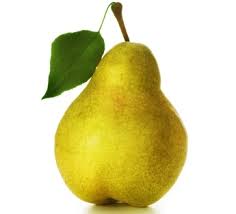 Pain beurre chocolat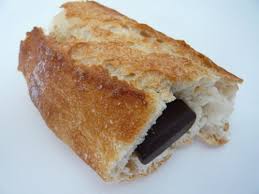 Fruits LaitPain beurre camembert ou chèvre 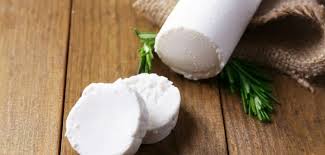 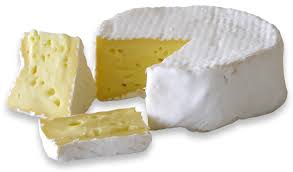 Fruits Brioche confiture ou nutella LaitFruits  SEM du 6 au 10 maiCracotte beurre confiture LaitFruits Pain nutella 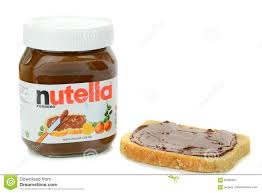 Lait Fruits Madeleines 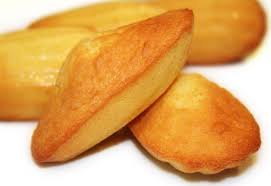 Compote Lait Céréales 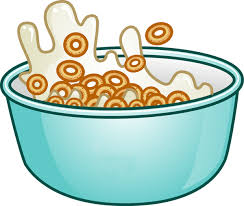 Lait Fruits SEM DU 13 au 17 maiPain beurre emmental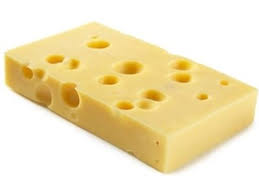 Fruits Biscuits +Yaourt nature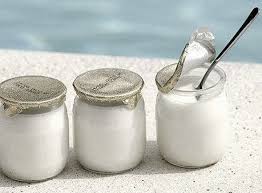 Fruits Pain beurre Chocolat Lait Fruits Cake 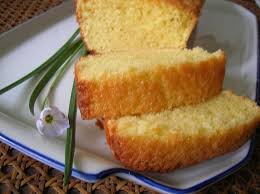 Lait Fruits SEM DU 20 au 24 mai Pain beurre + fromage (découverte de plusieurs fromages)Fruits  Yaourt aux fruits + BN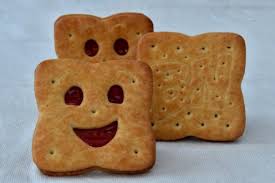 Fruits Pain beurre confitureLait Fruits Barre de céréales 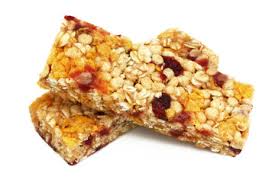 LaitFruits 